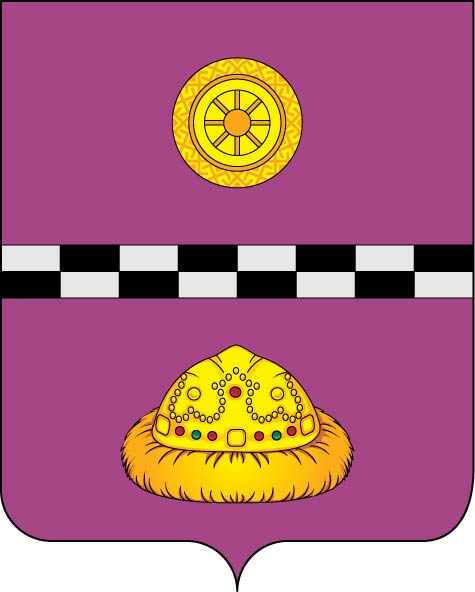 ПОСТАНОВЛЕНИЕот 24 октября 2016 г. 				                                        №407О внесении изменений в постановление администрации муниципального района «Княжпогостский» от 5 ноября 2013 г. №789 «Об утверждении муниципальной программы «Развитие муниципального управления вмуниципальном районе «Княжпогостский» В соответствии с решениями Совета муниципального района «Княжпогостский» от 22 декабря 2014 г. №380 «О бюджете муниципального района «Княжпогостский» на 2015 год и плановый период 2016-2017 годов» и решением от 12.10.2016 года №101 «О внесении изменений и дополнений в решение Совета муниципального района «Княжпогостский» от 22.12.2015 № 30 «О бюджете муниципального района «Княжпогостский» на 2016 год и план период 2017-2018 годов»ПОСТАНОВЛЯЮ:1. Внести изменения в постановление администрации муниципального района «Княжпогостский» от 5 ноября 2013 г. № 789 «Об утверждении муниципальной программы «Развитие муниципального управления в муниципальном районе «Княжпогостский» на 2014 – 2020 годы» согласно приложению к настоящему постановлению.2. Контроль за исполнением настоящего постановления возложить на заместителя руководителя администрации муниципального района «Княжпогостский» Костину Т.Ф.Исполняющий обязанности руководителя администрации		                 		      А.Л. Немчинов Шепеленко Е.М. – Приложениек постановлению администрации муниципального района «Княжпогостский» от 24 октября 2016 г. №407ИЗМЕНЕНИЯв постановление администрации муниципального района «Княжпогостский» от 5 ноября 2013 г. № 789 «Об утверждении муниципальной программы «Развитие муниципального управления в муниципальном районе «Княжпогостский» на 2014 – 2020 годы»1. Внести следующие изменения в Паспорт муниципальной программы Развитие муниципального управления в муниципальном районе «Княжпогостский» на 2014 – 2020 годы:1.1. Строку 9 «Объёмы финансирования» изложить в следующей редакции:«».1.2. Раздел 8 Ресурсное обеспечение Программы изложить в следующей редакции:«8. Ресурсное обеспечение ПрограммыРасходы Программы формируются за счет средств бюджета муниципального района «Княжпогостский».Общий объём финансирования программы в 2014 – 2018 годах за счёт средств бюджета муниципального района «Княжпогостский» составит 436 688,46 тыс. рублей, в том числе по годам:2014 – 98 620,27 тыс. рублей;2015 – 82 998,68 тыс. рублей;2016 – 92 940,64 тыс. рублей;2017 – 81 021,39 тыс. рублей;2018 – 81 107, 19 тыс. рублей.Подпрограмма «Развитие системы открытого муниципалитета в органах местного самоуправления муниципального района «Княжпогостский».2014 – 10,00 тыс. рублей;2015 – 0,00 тыс. рублей;2016 – 0,00 тыс. рублей;2017 – 10,00 тыс. рублей;2018 – 10,00 тыс. рублей.Подпрограмма «Оптимизация деятельности органов местного самоуправления муниципального района «Княжпогостский». 2014 – 7,60 тыс. рублей;2015 – 1 047, 0 тыс. рублей;2016 – 3570,0 тыс. рублей;2017 – 4 098,00 тыс. рублей;2018 – 4 098,00 тыс. рублей.Подпрограмма «Развитие кадрового потенциала системы муниципального управления муниципального района «Княжпогостский».                              2014 – 52,00 тыс. рублей;2015 – 3,80 тыс. рублей;2016 – 14,85 тыс. рублей;2017 – 20,00 тыс. рублей;2018 – 20,00 тыс. рублей.Подпрограмма «Управление муниципальным имуществом муниципального района «Княжпогостский».2014 – 5 163,29 тыс. рублей;2015 – 4 814,56 тыс. рублей;2016 – 4 778,70 тыс. рублей;2017 – 4 555,16 тыс. рублей;2018 – 4 558,00 тыс. рублей.Подпрограмма «Управление муниципальными финансами».2014 – 68 405,05 тыс. рублей;2015 – 47 766,19 тыс. рублей;2016 -55 724,95 тыс. рублей;2017 – 43 723,36 тыс. рублей;2018 – 43 801,32 тыс. рублейПодпрограмма «Электронный муниципалитет».    Без финансирования.  Подпрограмма «Обеспечение реализации муниципальной программы».2014 – 24 982,33 тыс. рублей;2015 – 29 366, 63 тыс. рублей;2016 – 28 852,44 тыс. рублей;2017 – 28 614,87 тыс. рублей;2018 – 28 619,87 тыс. рублей.2. Внести следующие изменения в Паспорт подпрограммы 4 «Управление муниципальным имуществом муниципального района «Княжпогостский»:2.1. Строку 8 «Объёмы бюджетных ассигнований подпрограммы» изложить в следующей редакции:« ».2.2.  Раздел 5. Ресурсное обеспечение подпрограммы изложить в следующей редакции:«5. Ресурсное обеспечение ПодпрограммыОбщий объем бюджетных ассигнований, в 2014 - 2018 годы составит 23 869, 71 тыс. рублей. Распределение общего объема бюджетных ассигнований по годам:2014 – 5 163,29 тыс. рублей;2015 – 4 814,56 тыс. рублей;2016 – 4 778,70 тыс. рублей;2017 – 4 555,16 тыс. рублей;        2018 – 4 558,00 тыс. рублей.Ресурсное обеспечение подпрограммы приведено в приложении к Программе (таблица 4).».3. Внести следующие изменения в Паспорт подпрограммы 5 «Управление муниципальными финансами»:3.1. Строку 8 «Объёмы бюджетных ассигнований подпрограммы» изложить в следующей редакции:« ».3.2.  Раздел 5. Ресурсное обеспечение подпрограммы изложить в следующей редакции:«5. Ресурсное обеспечение ПодпрограммыВ 2014 – 2018 годах объём бюджетных ассигнований за счёт средств бюджета муниципального района «Княжпогостский» составит 259 420, 86 тыс. рублей, в том числе по годам:2014 – 68 405,05 тыс. рублей;2015 – 47 766,19 тыс. рублей;2016 – 55 724,95 тыс. рублей;2017 – 43 723,36 тыс. рублей;2018 – 43 801,32 тыс. рублей.Ресурсное обеспечение подпрограммы приводится в приложении к Программе (таблица 4).».4. Внести следующие изменения в Паспорт подпрограммы 7 «Обеспечение реализации муниципальной программы»:4.1. Строку 8 «Объёмы бюджетных ассигнований подпрограммы» изложить в следующей редакции:«Объёмы бюджетных ассигнований подпрограммы 	В 2014 – 2018 годах объём бюджетных ассигнований за счёт средств бюджета муниципального района «Княжпогостский» составит 140 436, 13 тыс. рублей, в том числе по годам:2014 – 24 982,33 тыс. рублей;2015 – 29 366,63 тыс. рублей;2016 – 28 852,44 тыс. рублей.2017 – 28 614,87 тыс. рублей;2018 – 28 619,87 тыс. рублей. ».4.2.  Раздел 5. Ресурсное обеспечение подпрограммы изложить в следующей редакции:«5. Ресурсное обеспечение ПодпрограммыВ 2014 – 2018 годах объём бюджетных ассигнований за счёт средств бюджета муниципального района «Княжпогостский» составит 140 436, 13 тыс. рублей, в том числе по годам:2014 – 24 982,33 тыс. рублей;2015 – 29 366,63 тыс. рублей;2016 – 28 852,44 тыс. рублей.2017 – 28 614,87 тыс. рублей;2018 – 28 619,87 тыс. рублей.Ресурсное обеспечение подпрограммы приводится в приложении к Программе (таблица 4).».5. Таблицу №4 к Программе изложить в следующей редакции согласно приложению к настоящему постановлению. 	Объёмы финансирования программы Общий объём финансирования программы в 2014 – 2018 годах за счёт средств бюджета муниципального района «Княжпогостский» составит 436 688,46 тыс. рублей, в том числе по годам:2014 – 98 620,27 тыс. рублей;2015 – 82 998,68 тыс. рублей;2016 – 92 940,94 тыс. рублей;2017 – 81 021,39 тыс. рублей;2018 – 81 107, 19 тыс. рублей.Подпрограмма «Развитие системы открытого муниципалитета в органах местного самоуправления муниципального района «Княжпогостский».2014 – 10,00 тыс. рублей;2015 – 0,00 тыс. рублей;2016 – 0,00 тыс. рублей;2017 – 10,00 тыс. рублей;2018 – 10,00 тыс. рублей.Подпрограмма «Оптимизация деятельности органов местного самоуправления муниципального района «Княжпогостский». 2014 – 7,60 тыс. рублей;2015 – 1 047, 0 тыс. рублей;2016 – 3570,0 тыс. рублей;2017 – 4 098,00 тыс. рублей;2018 – 4 098,00 тыс. рублей.Подпрограмма «Развитие кадрового потенциала системы муниципального управления муниципального района «Княжпогостский».                              2014 – 52,00 тыс. рублей;2015 – 3,80 тыс. рублей;2016 – 14,85 тыс. рублей;2017 – 20,00 тыс. рублей;2018 – 20,00 тыс. рублей.Подпрограмма «Управление муниципальным имуществом муниципального района «Княжпогостский».2014 – 5 163,29 тыс. рублей;2015 – 4 814,56 тыс. рублей;2016 – 4 778,70 тыс. рублей;2017 – 4 555,16 тыс. рублей;2018 – 4 558,00 тыс. рублей.Подпрограмма «Управление муниципальными финансами».2014 – 68 405,05 тыс. рублей;2015 – 47 766,19 тыс. рублей;2016 – 55 724,95 тыс. рублей;2017 – 43 723,36 тыс. рублей;2018 – 43 801,32 тыс. рублей.Подпрограмма «Электронный муниципалитет».     Без финансирования.  Подпрограмма «Обеспечение реализации муниципальной программы».2014 – 24 982,33 тыс. рублей;2015 – 29 366, 63 тыс. рублей;2016 – 28 852,44 тыс. рублей;2017 – 28 614,87 тыс. рублей;2018 – 28 619,87 тыс. рублей.Объемы бюджетных ассигнований подпрограммыВ 2014 – 2018 годах объём бюджетных ассигнований за счёт средств бюджета муниципального района «Княжпогостский» составит 23 869, 71 тыс. рублей, в том числе по годам:2014 – 5 163,29 тыс. рублей;2015 – 4 814,56 тыс. рублей;2016 – 4 778,70 тыс. рублей;2017 – 4 555,16 тыс. рублей;2018 – 4 558,00 тыс. рублей.Объёмы бюджетных ассигнований подпрограммы В 2014 – 2018 годах объём бюджетных ассигнований за счёт средств бюджета муниципального района «Княжпогостский» составит 259 420, 86 тыс. рублей, в том числе по годам:2014 – 68 405,05 тыс. рублей;2015 – 47 766,19 тыс. рублей;2016 – 55 724,95 тыс. рублей;2017 – 43 723,36 тыс. рублей;2018 – 43 801,32 тыс. рублей.